CEO, National Security Counsel, LLC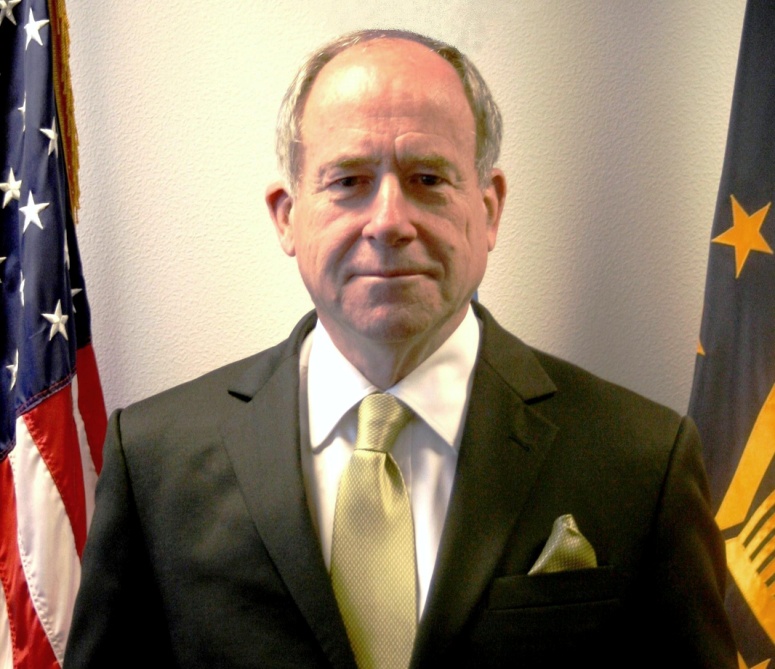 